Γνωρίστε τον Hozier, τον καλλιτέχνη που έχει τρελάνει τα charts!18 Οκτωβρίου, 2014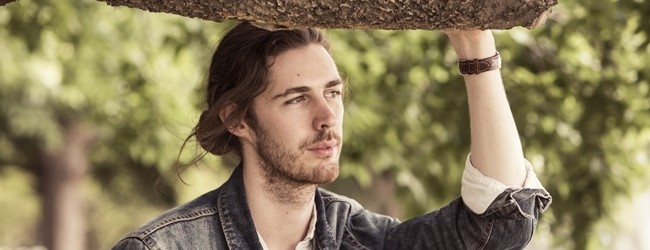 UNCATEGORIZED32Τον λένε Hozier (για την ακρίβεια Andrew Hozier-Byrne), είναι Ιρλανδός και έχει ήδη κατακτήσει τον μουσικό πλανήτη! Το παρθενικό του άλμπουμ, το οποίο φέρει το όνομά του βρίσκεται στην κορυφή των top Rock albums και στο νούμερο 2 του top 200 του Billboard και έχει ήδη πουλήσει πάνω από 60.οοο αντίτυπα! Α, και είναι μόλις 24 ετών.Η μεγαλύτερη επιτυχία του συνθέτη και τραγουδιστή είναι το «Take Me To Church» και αν δεν το έχετε ήδη ακούσει θα το λατρέψετε!Πηγήhttp://mad.tv/hozier_charts